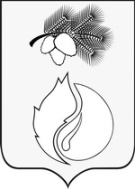 АДМИНИСТРАЦИЯ  ГОРОДА КЕДРОВОГОРАСПОРЯЖЕНИЕ22 января 2020 г.                                                                                                                               № 25Томская областьг. КедровыйОб установлении расходных обязательств и определении уполномоченного органа по осуществлению полномочий по обеспечению обучающихся с ограниченными возможностями здоровья, проживающих в муниципальных (частных) образовательных организациях, осуществляющих образовательную деятельность по основным общеобразовательным программам, питанием, одеждой, обувью, мягким и жестким инвентарем и обеспечению обучающихся с ограниченными возможностями здоровья, не проживающих в муниципальных (частных) образовательных организациях, осуществляющих образовательную деятельность по основным общеобразовательным программам, бесплатным двухразовым питанием на территории муниципального образования «Город Кедровый» на 2020 год На основании Законов Томской области от 11.12.2019 № 139 «О внесении изменения в Закон Томской области «О наделении органов местного самоуправления отдельными государственными полномочиями по обеспечению обучающихся с ограниченными возможностями здоровья, проживающих в муниципальных (частных) образовательных организациях, осуществляющих образовательную деятельность по основным общеобразовательным программам, питанием, одеждой, обувью, мягким и жестким инвентарем и обеспечению обучающихся с ограниченными возможностями здоровья, не проживающих в муниципальных (частных) образовательных организациях, осуществляющих образовательную деятельность по основным общеобразовательным программам, бесплатным двухразовым питанием», от 25.12.2019 № 164-ОЗ «Об областном бюджете на 2020 год и на плановый период 2021 и 2022 годов», постановления Администрации Томской области от 10.12.2019 № 458а «О внесении изменения в постановление Администрации Томской области от 10.02.2014 № 37а» и решения Думы города Кедрового от 25.12.2019 № 74 «О бюджете города Кедрового на 2020 год и на плановый период 2021 и 2022 годов»1. Установить расходные обязательства по осуществлению полномочий по обеспечению обучающихся с ограниченными возможностями здоровья, проживающих в муниципальных (частных) образовательных организациях, осуществляющих образовательную деятельность по основным общеобразовательным программам, питанием, одеждой, обувью, мягким и жестким инвентарем и обеспечению обучающихся с ограниченными возможностями здоровья, не проживающих в муниципальных (частных) образовательных организациях, осуществляющих      образовательную деятельность по основным общеобразовательным программам, бесплатным двухразовым питанием на территории муниципального образования «Город Кедровый» на 2020 год.2. Определить уполномоченный орган по осуществлению полномочий по обеспечению обучающихся с ограниченными возможностями здоровья, проживающих в муниципальных (частных) образовательных организациях, осуществляющих образовательную деятельность по основным общеобразовательным программам, питанием, одеждой, обувью, мягким и жестким инвентарем и обеспечению обучающихся с ограниченными возможностями здоровья, не проживающих в муниципальных (частных) образовательных организациях, осуществляющих образовательную деятельность по основным общеобразовательным программам, бесплатным двухразовым питанием на территории муниципального образования «Город Кедровый» на 2020 год:- отдел образования Администрации муниципального образования «Город Кедровый»;- муниципальное казенное дошкольное образовательное учреждение – детский сад №1 «Родничок» г. Кедрового; - муниципальное казенное общеобразовательное учреждение средняя общеобразовательная школа №1 г. Кедрового.3. Руководителю отдела образования Администрации муниципального образования «Город Кедровый», заведующему муниципального казенного дошкольного образовательного учреждения – детский сад №1 «Родничок» г. Кедрового, директору муниципального казенного общеобразовательного учреждения средняя общеобразовательная школа №1 г. Кедрового: - обеспечить целевое использование средств;  - обеспечить предоставление отчетов, по использованию средств в сроки, установленные   Департаментом общего образования Томской области.4. Распоряжение вступает в силу со дня его подписания, распространяет свое действие на правоотношения, возникшие с 01.01.2020,  и действует до 31.12.2020. 5. Контроль за исполнением настоящего распоряжения возложить на заместителя Мэра по социальной политике и управлению делами.И.о. Мэра                                                                                                                                И.В. БорисоваСогласовано:Заместитель Мэра по социальной политике и управлению делами   						                                   И.Н. Алексеева«______»____________________2020 г.Юрисконсульт Администрации города Кедрового 					Т.А. Харенкова«____»____________2020 г.Раздать:В дело			- 1 экз.Барвенко О.С.	- 1 экз.Алексеева И.Н.     	- 1 экз.Ильина М.А..            – 1 экз.Дубчак Н.П.              – 1 экз.Дурникова А.В.         – 1 экз.Мария Архиповна Ильина 8(38-250)35-336